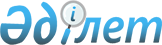 О внесении изменений и дополнения в решение от 21 декабря 2009 года № 17/222-IV "Об областном бюджете на 2010-2012 годы"
					
			Утративший силу
			
			
		
					Решение Восточно-Казахстанского областного маслихата от 22 октября 2010 года N 24/298-IV. Зарегистрировано Департаментом юстиции Восточно-Казахстанской области 28 октября 2010 года за N 2537. Утратило силу в связи с истечением срока действия - письмо аппарата Восточно-Казахстанского маслихата от 29 декабря 2010 года № 743/01-06      Сноска. Утратило силу в связи с истечением срока действия - письмо аппарата Восточно-Казахстанского маслихата от 29.12.2010 № 743/01-06.      В соответствии со статьей 108 Бюджетного кодекса Республики Казахстан от 4 декабря 2008 года № 95-IV, подпунктом 1) пункта 1 статьи 6 Закона Республики Казахстан «О местном государственном управлении и самоуправлении в Республике Казахстан» от 23 января 2001 года № 148, постановлениями Правительства Республики Казахстан от 27 сентября 2010 года № 980, от 12 октября 2010 года № 1053 «О внесении изменений и дополнений в постановление Правительства Республики Казахстан от 22 декабря 2009 года № 2162" Восточно-Казахстанский областной маслихат РЕШИЛ:



      1. Внести в решение Восточно-Казахстанского областного маслихата «Об областном бюджете на 2010-2012 годы» от 21 декабря 2009 года № 17/222-IV (зарегистрировано в Реестре государственной регистрации нормативных правовых актов за № 2521, опубликовано в газете «Дидар» от 7 января 2010 года № 3-4, от 12 января 2010 года № 5-6, «Рудный Алтай» от 6 января 2010 года № 1-2) следующие изменения и дополнение:



      1) в пункте 1:

      в подпункте 1):

      цифры «125932916,7» заменить цифрами «125515596,7»;

      цифры «16350333,0» заменить цифрами «16242789,0»;

      цифры «1199310,0» заменить цифрами «1306854,0»;

      цифры «108383273,7» заменить цифрами «107965953,7»;

      в подпункте 2) цифры «126900181,7» заменить цифрами «126492861,7»;

      в подпункте 3):

      цифры «2030509» заменить цифрами «2028052»;

      цифры «1074628» заменить цифрами «1077085»;

      в подпункте 4):

      цифры «42000» заменить цифрами «32000»;

      цифры «42000» заменить цифрами «32000»;

      в подпункте 5) цифры «-3039774» заменить цифрами «-3037317»;

      в подпункте 6) цифры «3039774» заменить цифрами «3037317»;



      2) в пункте 6-1:

      в абзаце втором цифры «203970» заменить цифрами «21110»;

      в абзаце третьем цифры «104909» заменить цифрами «94942»;

      в абзаце седьмом цифры «1619408» заменить цифрами «1610431»;

      в абзаце восьмом цифры «206251» заменить цифрами «198566»;

      в абзаце девятом цифры «81522» заменить цифрами «77893»;

      в абзаце одиннадцатом цифры «294150» заменить цифрами «284509»;

      абзац двенадцатый изложить в следующей редакции:

      «223117 тысяч тенге - на выплату государственной адресной социальной помощи и на выплату государственных пособий на детей до 18 лет;»;

      в абзаце тринадцатом цифры «598718» заменить цифрами «564868»;

      в абзаце семнадцатом цифры «52918» заменить цифрами «31661»;

      в абзаце двадцатом цифры «261546» заменить цифрами «289958»;

      в абзаце двадцать первом цифры «1407763» заменить цифрами «1157763»; 

      в абзаце двадцать втором цифры «141462» заменить цифрами «90054»;

      в абзаце двадцать третьем цифры «22253» заменить цифрами «39193»;

      в абзаце двадцать пятом цифры «18015» заменить цифрами «29744»;

      в абзаце двадцать шестом цифры «409867» заменить цифрами «409793»;

      в абзаце двадцать восьмом цифры «205017» заменить цифрами «204943»;

      в абзаце тридцатом цифры «1018306» заменить цифрами «1084728»;

      в абзаце тридцать первом цифры «601187» заменить цифрами «667609»;

      в абзаце тридцать третьем цифры «222561» заменить цифрами «221368»;

      в абзаце тридцать пятом цифры «29731» заменить цифрами «28538»;

      дополнить абзацем сорок первым, следующего содержания: «50380 тысяч тенге - на обеспечение охраны общественного порядка во время проведения мероприятий международного значения.»



      3) в пункте 6-2:

      в абзаце пятом цифры «5474416» заменить цифрами «5464020»;

      в абзаце шестом цифры «2399574» заменить цифрами «2418944»;

      в абзаце восьмом цифры «1200224» заменить цифрами «1273830»;

      в абзаце девятом цифры «1699100» заменить цифрами «1676716»;



      4) в пункте 6-5 цифры «602000» заменить цифрами «532000»;



      5) в пункте 6-7:

      в абзаце втором цифры «104909» заменить цифрами «94942»;

      в абзаце четвертом цифры «65379» заменить цифрами «61750»;

      в абзаце пятом цифры «25297» заменить цифрами «20116»;

      абзац шестой изложить в следующей редакции: «223117 тысяч тенге - на выплату государственной адресной социальной помощи и на выплату государственных пособий на детей до 18 лет согласно приложению 13;»

      в абзаце седьмом цифры «598718» заменить цифрами «564868»;

      в абзаце двенадцатом цифры «18015» заменить цифрами «29744»;

      в абзаце тринадцатом цифры «409867» заменить цифрами «409793»;



      6) в пункте 6-8:

      в абзаце втором цифры «1200224» заменить цифрами «1273830»;



      7) в пункте 6-10:

      в абзаце шестом цифры «1765762» заменить цифрами «1760545»;

      в абзаце девятом цифры «1462810» заменить цифрами «1461952»;



      8) в пункте 9 цифры «314210» заменить цифрами «264210»;



      9) в пункте 12 цифры «994006» заменить цифрами «984303»;



      10) в пункте 13 цифры «1269581» заменить цифрами «1244593,7»;



      11) в приложении 13:

      заголовок таблицы изложить в следующей редакции: «Целевые текущие трансферты бюджетам районов (городов областного значения) на выплату государственной адресной социальной помощи и на выплату государственных пособий на детей до 18 лет»;

      в графе «на выплату государственных пособий на детей до 18 лет из малообеспеченных семей» слова «из малообеспеченных семей» исключить;



      12) в приложении 26:

      в строке «Всего»:

      в графе 3 цифры «1462810» заменить цифрами «1461952»;

      в графе 8 цифры «556248» заменить цифрами «555390»;

      в строке, порядковый номер 8:

      в графе 3 цифры «2600» заменить цифрами «1742»;

      в графе 8 цифры «2600» заменить цифрами «1742»;



      13) приложения 1, 7, 8, 9, 11, 12, 14, 17, 18, 19, 20, 21, 24 к указанному решению изложить в новой редакции согласно приложениям 1, 2, 3, 4, 5, 6, 7, 8, 9, 10, 11, 12, 13 к настоящему решению.



      2. Настоящее решение вводится в действие с 1 января 2010 года.      Председатель сессии                      М. ИБРАИМОВ       Секретарь Восточно-Казахстанского 

      областного маслихата                     В. АХАЕВ

Приложение 1 к решению           

Восточно-Казахстанского областного маслихата 

от 22 октября 2010 года № 24/298-IV     Приложение 1 к решению           

Восточно-Казахстанского областного маслихата 

от 21 декабря 2009 года № 17/222- IV           Областной бюджет на 2010 год

Приложение 2 к решению           

Восточно-Казахстанского областного маслихата 

от 22 октября 2010 года № 24/298-IV     Приложение 7 к решению           

Восточно-Казахстанского областного маслихата 

от 21 декабря 2009 года № 17/222-IV      Трансферты из областного бюджета бюджетам районов 

(городов областного значения) на социальную помощь 

отдельным категориям нуждающихся гражданпродолжение таблицы

Приложение 3 к решению           

Восточно-Казахстанского областного маслихата 

от 22 октября 2010 года № 24/298-IV     Приложение 8 к решению           

Восточно-Казахстанского областного маслихата 

от 21 декабря 2009 года № 17/222-IV       Трансферты из областного бюджета бюджетам районов 

(городов областного значения)продолжение таблицы      

Приложение 4 к решению          

Восточно-Казахстанского областного маслихата 

от 22 октября 2010 года № 24/298-IV     Приложение 9 к решению          

Восточно-Казахстанского областного маслихата 

от 21 декабря 2009 года № 17/222-IV       Целевые текущие трансферты бюджетам районов 

(городов областного значения) 

на содержание вновь вводимых объектов образования

Приложение 5 к решению           

Восточно-Казахстанского областного маслихата 

от 22 октября 2010 года № 24/298-IV     Приложение 11 к решению          

Восточно-Казахстанского областного маслихата 

от 21 декабря 2009 года № 17/222-IV  Целевые текущие трансферты бюджетам районов 

(городов областного значения) на развитие сети отделений дневного пребывания в медико-социальных учреждениях 

Приложение 6 к решению           

Восточно-Казахстанского областного маслихата 

от 22 октября 2010 года № 24/298-IV     Приложение 12 к решению          

Восточно-Казахстанского областного маслихата 

от 21 декабря 2009 года № 17/222-IV  Целевые текущие трансферты бюджетам районов 

(городов областного значения) на увеличение норм питания 

в медико-социальных учреждениях 

Приложение 7 к решению          

Восточно-Казахстанского областного маслихата 

от 22 октября 2010 года № 24/298-IV     Приложение 14 к решению         

Восточно-Казахстанского областного маслихата 

от 21 декабря 2009 года № 17/222-IV        Целевые текущие трансферты бюджетам районов 

(городов областного значения) на выплату единовременной материальной помощи участникам и инвалидам 

Великой Отечественной войны, а также лицам, приравненным к ним, военнослужащим, в том числе уволенным в запас (отставку), проходившим военную службу в период с 22 июня 1941 года по 3 сентября 1945 года в воинских частях, учреждениях, 

в военно-учебных заведениях, не входивших в состав действующей армии, награжденным медалью «За Победу над Германией в Великой Отечественной войне 1941-1945 гг.» или медалью «За победу над Японией», лицам, проработавшим (прослужившим) не менее шести месяцев в тылу в годы Великой Отечественной войны и на обеспечение проезда участникам и инвалидам Великой Отечественной войны по странам Содружества Независимых Государств, по территории Республики Казахстан, 

а также оплаты им и сопровождающим их лицам расходов на питание, проживание, проезд для участия в праздничных мероприятиях в городах Москве, Астане к 65-летию Победы 

в Великой Отечественной войне

Приложение 8 к решению           

Восточно-Казахстанского областного маслихата 

от 22 октября 2010 года № 24/298-IV     Приложение 17 к решению          

Восточно-Казахстанского областного маслихата 

от 21 декабря 2009 года № 17/222-IV Целевые текущие трансферты бюджетам районов 

(городов областного значения) 

для реализации мер социальной поддержки 

специалистов социальной сферы сельских населенных пунктов 

 

Приложение 9 к решению           

Восточно-Казахстанского областного маслихата 

от 22 октября 2010 года № 24/298-IV      Приложение 18 к решению          

Восточно-Казахстанского областного маслихата 

от 21 декабря 2009 года № 17/222-IV       Целевые текущие трансферты бюджетам районов 

(городов областного значения) на реализацию 

Государственной программы развития образования 

в Республике Казахстан на 2005-2010 годы

Приложение 10 к решению           

Восточно-Казахстанского областного маслихата 

от 22 октября 2010 года № 24/298-IV      Приложение 19 к решению           

Восточно-Казахстанского областного маслихата 

от 21 декабря 2009 года № 17/222-IV        Целевые трансферты на развитие бюджетам районов 

(городов областного значения) 

на развитие системы водоснабжения

Приложение 11 к решению          

Восточно-Казахстанского областного маслихата 

от 22 октября 2010 года № 24/298-IV     Приложение 20 к решению          

Восточно-Казахстанского областного маслихата 

от 21 декабря 2009 года № 17/222-IV      Целевые трансферты на развитие бюджетам районов 

(городов областного значения) на развитие, обустройство 

и (или) приобретение инженерно-коммуникационной инфраструктуры в соответствии с Государственной программой жилищного строительства в Республике Казахстан на 2008 - 2010 годы

Приложение 12 к решению          

Восточно-Казахстанского областного маслихата 

от 22 октября 2010 года № 24/298-IV     Приложение 21 к решению          

Восточно-Казахстанского областного маслихата 

от 21 декабря 2009 года № 17/222-IV      Целевые трансферты на развитие бюджетам районов 

(городов областного значения) на строительство 

и (или) приобретение жилья государственного коммунального жилищного фонда в соответствии 

с Государственной программой жилищного строительства 

в Республике Казахстан на 2008 - 2010 годы

Приложение 13 к решению         

Восточно-Казахстанского областного маслихата 

от 22 октября 2010 года № 24/298- IV     Приложение 24 к решению         

Восточно-Казахстанского областного маслихата 

от 21 декабря 2009 года № 17/222-IV       Целевые текущие трансферты бюджетам районов 

(городов областного значения) 

на ремонт и содержание автомобильных дорог 

районного значения, улиц городов и населенных пунктов Целевые трансферты на развитие бюджетам районов 

(городов областного значения) 

на строительство и реконструкцию автомобильных дорог 

районного значения, улиц городов и населенных пунктов
					© 2012. РГП на ПХВ «Институт законодательства и правовой информации Республики Казахстан» Министерства юстиции Республики Казахстан
				КатегорияКатегорияКатегорияКатегорияСумма (тысяч тенге)
КлассКлассКлассПодклассПодклассНаименование доходов
1. ДОХОДЫ125 515 596,71
Налоговые поступления16 242 789,001
Подоходный налог7 345 231,02Индивидуальный подоходный налог7 345 231,003
Социальный налог6 366 342,01Социальный налог6 366 342,005
Внутренние налоги на товары, работы и услуги2 531 216,03Поступления за использование природных и других ресурсов2 531 216,02
Неналоговые поступления1 306 854,001
Доходы от государственной собственности167 574,05Доходы от аренды имущества, находящегося в государственной собственности98 600,07Вознаграждения по кредитам, выданным из государственного бюджета68 974,004
Штрафы, пени, санкции, взыскания, налагаемые государственными учреждениями, финансируемыми из государственного бюджета, а также содержащимися и финансируемыми из бюджета (сметы расходов) Национального Банка Республики Казахстан 1 129 280,01Штрафы, пени, санкции, взыскания, налагаемые государственными учреждениями, финансируемыми из государственного бюджета, а также содержащимися и финансируемыми из бюджета (сметы расходов) Национального Банка Республики Казахстан, за исключением поступлений от организаций нефтяного сектора1 129 280,006
Прочие неналоговые поступления 10 000,01Прочие неналоговые поступления 10 000,04
Поступления трансфертов 107 965 953,701
Трансферты из нижестоящих органов государственного управления1 526 506,72Трансферты из районных (городских) бюджетов1 526 506,702
Трансферты из вышестоящих органов государственного управления105 739 447,01Трансферты из республиканского бюджета105 739 447,003
Трансферты в бюджеты областей, городов Астаны и Алматы700 000,01Взаимоотношения областного бюджета, бюджета городов Астаны и Алматы с другими областными бюджетами, бюджетами городов Астаны и Алматы 700 000,0Функциональная группаФункциональная группаФункциональная группаФункциональная группаФункциональная группаСумма (тысяч тенге)
Функциональная подгруппаФункциональная подгруппаФункциональная подгруппаФункциональная подгруппаАдминистраторАдминистраторАдминистраторПрограммаПрограммаНаименование расходов
II. Затраты126492861,701
Государственные услуги общего характера1821546,91
Представительные, исполнительные и другие органы, выполняющие общие функции государственного управления1615676,7110
Аппарат маслихата области37 226,6001Услуги по обеспечению деятельности маслихата области36 626,6004Материально-техническое оснащение государственных органов600,0120
Аппарат акима области1578450,1001Услуги по обеспечению деятельности акима области781506,8002Создание информационных систем17760,0003Организация деятельности центров обслуживания населения по предоставлению государственных услуг физическим и юридическим лицам по принципу «одного окна»639267,0004Капитальный ремонт зданий, помещений и сооружений государственных органов15274,0005Материально-техническое оснащение государственных органов124642,32
Финансовая деятельность110880,2257
Управление финансов области110880,2001Услуги по реализации государственной политики в области исполнения местного бюджета и управления коммунальной собственностью91524,2003Организация работы по выдаче разовых талонов и обеспечение полноты сбора сумм от реализации разовых талонов12048,0009Организация приватизации коммунальной собственности6 310,8014Материально-техническое оснащение государственных органов997,25
Планирование и статистическая деятельность94990,0258
Управление экономики и бюджетного планирования области94990,0001Услуги по реализации государственной политики в области формирования и развития экономической политики, системы государственного планирования и управления области92 462,7006Материально-техническое оснащение государственных органов2 527,302
Оборона491 837,61
Военные нужды50 238,0250
Управление по мобилизационной подготовке, гражданской обороне, организации предупреждения и ликвидации аварий и стихийных бедствий области50 238,0003Мероприятия в рамках исполнения всеобщей воинской обязанности23 593,0007Подготовка территориальной обороны и территориальная оборона областного масштаба26 645,02
Организация работы по чрезвычайным ситуациям441 599,6250
Управление по мобилизационной подготовке, гражданской обороне, организации предупреждения и ликвидации аварий и стихийных бедствий области441 599,6001Услуги по реализации государственной политики на местном уровне в области мобилизационной подготовки, гражданской обороны, организации предупреждения и ликвидации аварий и стихийных бедствий36 724,0004Мероприятия гражданской обороны областного масштаба45 273,0005Мобилизационная подготовка и мобилизация областного масштаба12 538,0006Предупреждение и ликвидация чрезвычайных ситуаций областного масштаба346 295,6010Материально-техническое оснащение государственных органов769,003
Общественный порядок, безопасность, правовая, судебная, уголовно - исполнительная деятельность6 267 360,91
Правоохранительная деятельность6 267 360,9252
Исполнительный орган внутренних дел, финансируемый из областного бюджета6 264 670,9001Услуги по реализации государственной политики в области обеспечения охраны общественного порядка и безопасности на территории области5 549 146,5002Организация работы медвытрезвителей и подразделений полиции, организующих работу медвытрезвителей88 244,0003Поощрение граждан, участвующих в охране общественного порядка5 000,0006Капитальный ремонт зданий, помещений и сооружений государственных органов2 170,0011Материально-техническое оснащение государственных органов457 998,0012Организация временной изоляции, адаптации и реабилитации несовершеннолетних 55 457,4013Услуги по размещению лиц, не имеющих определенного места жительства и документов41 556,0014Организация содержания лиц, арестованных в административном порядке46 734,0015Организация содержания служебных животных 15 967,0016Проведение операции «Мак» 2 398,0271
Управление строительства области2 690,0003Развитие объектов органов внутренних дел 2 690,004
Образование14 520 428,21
Дошкольное воспитание и обучение702 692,0261
Управление образования области702 692,0027Целевые текущие трансферты бюджетам районов (городов областного значения) на реализацию государственного образовательного заказа в дошкольных организациях образования702 692,02
Начальное, основное среднее и общее среднее образование3 993 758,4260
Управление туризма, физической культуры и спорта области1 535 020,5006Дополнительное образование для детей и юношества по спорту1 479 500,5007Общеобразовательное обучение одаренных в спорте детей в специализированных организациях образования55 520,0261
Управление образования области2 458 737,9003Общеобразовательное обучение по специальным образовательным учебным программам1 045 543,3006Общеобразовательное обучение одаренных детей в специализированных организациях образования908 459,6018Целевые текущие трансферты бюджетам районов (городов областного значения) на содержание вновь вводимых объектов образования94 942,0048Целевые текущие трансферты бюджетам районов (городов областного значения) на оснащение учебным оборудованием кабинетов физики, химии, биологии в государственных учреждениях основного среднего и общего среднего образования204 850,0058Целевые текущие трансферты бюджетам районов (городов областного значения) на создание лингафонных и мультимедийных кабинетов в государственных учреждениях начального, основного среднего и общего среднего образования204 943,04
Техническое и профессиональное, послесреднее образование3 581 469,5253
Управление здравоохранения области207 612,0043Подготовка специалистов в организациях технического и профессионального, послесреднего образования207 612,0261
Управление образования области3 373 857,5024Подготовка специалистов в организациях технического и профессионального образования3 373 857,55
Переподготовка и повышение квалификации специалистов738 172,6252
Исполнительный орган внутренних дел, финансируемый из областного бюджета111 930,0007Повышение квалификации и переподготовка кадров111 930,0253
Управление здравоохранения области5 940,0003Повышение квалификации и переподготовка кадров5 940,0261
Управление образования области620 302,6010Повышение квалификации и переподготовка кадров88 302,6060Подготовка и переподготовка кадров532 000,09
Прочие услуги в области образования5 504 335,7253
Управление здравоохранения области6 997,0035Материально-техническое оснащение государственных организаций 

образования системы здравоохранения6 997,0261
Управление образования области2 705 060,0001Услуги по реализации государственной политики на местном уровне в области образования 60 324,0004Информатизация системы образования в областных государственных учреждениях образования86 344,0005Приобретение и доставка учебников, учебно-методических комплексов для областных государственных учреждений образования30 032,0007Проведение школьных олимпиад, внешкольных мероприятий и конкурсов областного масштаба78 459,0008Капитальный, текущий ремонт объектов образования в рамках реализации стратегии региональной занятости и переподготовки кадров686 441,0011Обследование психического здоровья детей и подростков и оказание психолого-медико-педагогической консультативной помощи населению65 664,0012Реабилитация и социальная адаптация детей и подростков с проблемами в развитии68 513,0014Материально-техническое оснащение государственных органов1 480,0016Целевые текущие трансферты из республиканского бюджета бюджетам районов (городов областного значения) на капитальный, текущий ремонт объектов образования в рамках реализации стратегии региональной занятости и переподготовки кадров1 479 902,0022Целевые текущие трансферты из республиканского бюджета бюджетам районов (городов областного значения) на обеспечение учебными материалами дошкольных организаций образования, организаций среднего, технического и профессионального, послесреднего образования, институтов повышения квалификации по предмету "Самопознание"114 715,0113Целевые текущие трансферты из местных бюджетов33 186,0271
Управление строительства области2 792 278,7007Целевые трансферты на развитие из республиканского бюджета бюджетам районов (городов областного значения) на строительство и реконструкцию объектов образования746 800,0037Строительство и реконструкция объектов образования2 045 478,705
Здравоохранение26 331 535,81
Больницы широкого профиля195 156,2253
Управление здравоохранения области195 156,2004Оказание стационарной медицинской помощи по направлению специалистов первичной медико-санитарной помощи и организаций здравоохранения, за исключением медицинской помощи, оказываемой из средств республиканского бюджета195 156,22
Охрана здоровья населения946 987,0253
Управление здравоохранения области946 987,0005Производство крови, ее компонентов и препаратов для местных организаций здравоохранения 515 357,0006Услуги по охране материнства и детства288 221,0007Пропаганда здорового образа жизни142 446,0017Приобретение тест-систем для проведения дозорного эпидемиологического надзора963,03
Специализированная медицинская помощь5 790 169,8253
Управление здравоохранения области5 790 169,8009Оказание медицинской помощи лицам, страдающим туберкулезом, инфекционными, психическими заболеваниями и расстройствами3 931 450,0019Обеспечение больных туберкулезом противотуберкулезными препаратами141 272,0020Обеспечение больных диабетом противодиабетическими препаратами559 086,0021Обеспечение онкологических больных химиопрепаратами 56 710,0022Обеспечение больных с почечной недостаточностью лекарственными средствами, диализаторами, расходными материалами и больных после трансплантации почек лекарственными средствами133 900,0026Обеспечение факторами свертывания крови при лечении взрослых, больных гемофилией206 852,0027Централизованный закуп вакцин и других медицинских иммунобиологических препаратов для проведения иммунопрофилактики населения690 679,0036Обеспечение тромболитическими препаратами больных с острым инфарктом миокарда70 220,84
Поликлиники9 079 191,5253
Управление здравоохранения области9 079 191,5010Оказание амбулаторно - поликлинической помощи населению за исключением медицинской помощи, оказываемой из средств республиканского бюджета7 943 690,0014Обеспечение лекарственными средствами и специализированными продуктами детского и лечебного питания отдельных категорий населения на амбулаторном уровне1 135 501,55
Другие виды медицинской помощи1 809 769,0253
Управление здравоохранения области1 809 769,0011Оказание скорой медицинской помощи и санитарная авиация1 774 369,0029Областные базы спецмедснабжения35 400,09
Прочие услуги в области здравоохранения8 510 262,3253
Управление здравоохранения области2 791 455,0001Услуги по реализации государственной политики на местном уровне в области здравоохранения102 161,0002Капитальный, текущий ремонт объектов здравоохранения в рамках реализации стратегии региональной занятости и переподготовки кадров1 155 916,0008Реализация мероприятий по профилактике и борьбе со СПИД в Республике Казахстан168 587,0013Проведение патологоанатомического вскрытия100 322,0016Обеспечение граждан бесплатным или льготным проездом за пределы населенного пункта на лечение25 570,0018Информационно-аналитические услуги в области здравоохранения52 051,0028Содержание вновь вводимых объектов здравоохранения 21 110,0031Материально-техническое оснащение государственных органов здравоохранения684,0033Материально-техническое оснащение медицинских организаций здравоохранения1 165 054,0271
Управление строительства области5 718 807,3038Строительство и реконструкция объектов здравоохранения5 718 807,306
Социальная помощь и социальное обеспечение5 550 514,71
Социальное обеспечение2 740 760,4256
Управление координации занятости и социальных программ области1 865 090,7002Предоставление специальных социальных услуг для престарелых и инвалидов в медико-социальных учреждениях (организациях) общего типа718 904,4012Предоставление специальных социальных услуг для детей - инвалидов в государственных медико-социальных учреждениях (организациях) для детей с нарушениями функций опорно - двигательного аппарата95 017,9013Предоставление специальных социальных услуг для инвалидов с психоневрологическими заболеваниями, в психоневрологических медико - социальных учреждениях (организациях)824 020,0014Предоставление специальных социальных услуг для престарелых, инвалидов, в том числе детей-инвалидов, в реабилитационных центрах76 293,4015Предоставление специальных социальных услуг для детей-инвалидов с психоневрологическими паталогиями в детских психоневрологических медико-социальных учреждениях (организациях)150 855,0261
Управление образования области867 994,7015Социальное обеспечение сирот, детей, оставшихся без попечения родителей867 994,7271
Управление строительства области7 675,0039Строительство и реконструкция объектов социального обеспечения7 675,02
Социальная помощь1 418 814,0256
Управление координации занятости и социальных программ области1 418 814,0003Социальная поддержка инвалидов162 829,0027Целевые текущие трансферты бюджетам районов (городов областного значения) на расширение программы социальных рабочих мест и молодежной практики468 000,0029Целевые текущие трансферты из республиканского бюджета бюджетам районов (городов областного значения) на обеспечение проезда участникам и инвалидам Великой Отечественной войны по странам Содружества Независимых Государств, по территории Республики Казахстан, а также оплаты им и сопровождающим их лицам расходов на питание, проживание, проезд для участия в праздничных мероприятиях в городах Москва, Астана к 65-летию Победы в Великой Отечественной войне6 150,0031Целевые текущие трансферты из республиканского бюджета бюджетам районов (городов областного значения) для выплаты единовременной материальной помощи участникам и инвалидам Великой Отечественной войны, а также лицам, приравненным к ним, военнослужащим, в том числе уволенным в запас (отставку), проходившим военную службу в период с 22 июня 1941 года по 3 сентября 1945 года в воинских частях, учреждениях, в военно-учебных заведениях, не входивших в состав действующей армии, награжденным медалью «За победу над Германией в Великой Отечественной войне 1941-1945 гг.» или медалью «За победу над Японией», проработавшим (прослужившим) не менее шести месяцев в тылу в годы Великой Отечественной войны к 65-летию Победы в Великой Отечественной войне558 718,0035Целевые текущие трансферты бюджетам районов (городов областного значения) на выплату государственной адресной социальной помощи117 302,0036Целевые текущие трансферты бюджетам районов (городов областного значения) на выплату государственных пособий на детей до 18 лет 105 815,09
Прочие услуги в области социальной помощи и социального обеспечения1 390 940,3256
Управление координации занятости и социальных программ области1 390 940,3001Услуги по реализации государственной политики на местном уровне в области обеспечения занятости и реализации социальных программ для населения60 978,3005Капитальный, текущий ремонт объектов социального обеспечения в рамках реализации стратегии региональной занятости и переподготовки кадров114 440,0008Материально-техническое оснащение государственных органов1 215,0018Размещение государственного социального заказа в неправительственном секторе за счет целевых трансфертов из республиканского бюджета124 317,0022Целевые текущие трансферты бюджетам районов (городов областного значения) на увеличение норм питания в медико-социальных учреждениях20 116,0026Целевые текущие трансферты бюджетам районов (городов областного значения) на развитие сети отделений дневного пребывания в медико-социальных учреждениях61 750,0033Целевые текущие трансферты из республиканского бюджета бюджетам районов (городов областного значения) на капитальный, текущий ремонт объектов социального обеспечения в рамках реализации стратегии региональной занятости и переподготовки кадров23 821,0113Целевые текущие трансферты из местных бюджетов984 303,007
Жилищно-коммунальное хозяйство8 275 619,01
Жилищное хозяйство3 154 000,0271
Управление строительства области3 154 000,0014Целевые трансферты на развитие из республиканского бюджета бюджетам районов (городов областного значения) на строительство и (или) приобретение жилья государственного коммунального жилищного фонда586 000,0027Целевые трансферты на развитие из республиканского бюджета бюджетам районов (городов областного значения) на развитие, обустройство и (или) приобретение инженерно-коммуникационной инфраструктуры2 568 000,02
Коммунальное хозяйство3 621 619,0271
Управление строительства области128,0030Развитие объектов коммунального хозяйства128,0279
Управление энергетики и коммунального хозяйства области3 621 491,0001Услуги по реализации государственной политики на местном уровне в области энергетики и коммунального хозяйства47 465,0006Материально-техническое оснащение государственных органов 969,0010Целевые трансферты на развитие бюджетам районов (городов областного значения) на развитие системы водоснабжения1 273 830,0017Целевые текущие трансферты из республиканского бюджета бюджетам районов (городов областного значения) на ремонт инженерно-коммуникационной инфраструктуры и благоустройство населенных пунктов в рамках реализации cтратегии региональной занятости и переподготовки кадров1 461 952,0021Целевые трансферты на развитие из республиканского бюджета бюджетам районов (городов областного значения) на развитие инженерно-коммуникационной инфраструктуры и благоустройство населенных пунктов в рамках реализации cтратегии региональной занятости и переподготовки кадров114 635,0113Целевые текущие трансферты из местных бюджетов626 987,0114Целевые трансферты на развитие из местных бюджетов95 653,03
Благоустройство населенных пунктов 1 500 000,0279
Управление энергетики и коммунального хозяйства области1 500 000,0023Целевые текущие трансферты бюджету города Усть-Каменогорск на благоустройство и ремонт инфраструктуры города Усть-Каменогорск в связи с проведением VII Форума межрегионального сотрудничества Республики Казахстан и Российской Федерации1 500 000,008
Культура, спорт, туризм и информационное пространство2 929 459,4
1
Деятельность в области культуры1 211 201,0
262
Управление культуры области1 161 201,0
001Услуги по реализации государственной политики на местном уровне в области культуры 32 847,0003Поддержка культурно-досуговой работы144 582,0005Обеспечение сохранности историко-культурного наследия и доступа к ним536 519,0007Поддержка театрального и музыкального искусства379 408,0012Материально-техническое оснащение государственных органов437,0113Целевые текущие трансферты из местных бюджетов67 408,0271
Управление строительства области50 000,0
016Развитие объектов культуры50 000,02
Спорт488 230,0
260
Управление туризма, физической культуры и спорта области379 737,0
001Услуги по реализации государственной политики на местном уровне в сфере туризма, физической культуры и спорта32 841,0003Проведение спортивных соревнований на областном уровне58 300,0004Подготовка и участие членов областных сборных команд по различным видам спорта на республиканских и международных спортивных соревнованиях204 646,0011Материально-техническое оснащение государственных органов450,0113Целевые текущие трансферты из местных бюджетов83 500,0271
Управление строительства области108 493,0
017Развитие объектов спорта108 493,03
Информационное пространство740 834,4
259
Управление архивов и документации области262 971,0
001Услуги по реализации государственной политики на местном уровне по управлению архивным делом24 059,0002Обеспечение сохранности архивного фонда238 912,0262
Управление культуры области178 122,0
008Обеспечение функционирования областных библиотек178 122,0263
Управление внутренней политики области239 975,4
007Услуги по проведению государственной информационной политики через газеты и журналы141 256,1008Услуги по проведению государственной информационной политики через телерадиовещание98 719,3264
Управление по развитию языков области59 766,0
001Услуги по реализации государственной политики на местном уровне в области развития языков29 892,0002Развитие государственного языка и других языков народа Казахстана29 874,04
Туризм15 222,0
260
Управление туризма, физической культуры и спорта области15 222,0
013Регулирование туристской деятельности15 222,09
Прочие услуги по организации культуры, спорта, туризма и информационного пространства473 972,0
260
Управление туризма, физической культуры и спорта области34 928,0
002Капитальный, текущий ремонт объектов спорта в рамках реализации стратегии региональной занятости и переподготовки кадров34 928,0262
Управление культуры области279 024,0
006Капитальный, текущий ремонт объектов культуры в рамках реализации стратегии региональной занятости и переподготовки кадров84 047,0013Целевые текущие трансферты из республиканского бюджета бюджетам районов (городов областного значения) на капитальный, текущий ремонт объектов культуры в рамках реализации стратегии региональной занятости и переподготовки кадров194 977,0263
Управление внутренней политики области160 020,0
001Услуги по реализации государственной, внутренней политики на местном уровне 131 524,4003Реализация региональных программ в сфере молодежной политики27 900,0006Материально-техническое оснащение государственных органов595,609
Топливно-энергетический комплекс и недропользование3 362 738,0
9
Прочие услуги в области топливно-энергетического комплекса и недропользования3 362 738,0
279
Управление энергетики и коммунального хозяйства области3 362 738,0
007Развитие теплоэнергетической системы62 738,0011Целевые трансферты на развитие бюджетам районов (городов областного значения) на развитие теплоэнергетической системы3 300 000,010
Сельское, водное, лесное, рыбное хозяйство, особо охраняемые природные территории, охрана окружающей среды и животного мира, земельные отношения6 815 186,1
1
Сельское хозяйство1 867 612,0
255
Управление сельского хозяйства области1 837 868,0
001Услуги по реализации государственной политики на местном уровне в сфере сельского хозяйства77 866,0002Поддержка семеноводства118 560,0003Капитальный ремонт зданий, помещений и сооружений государственных органов449,0006Материально-техническое оснащение государственных органов3 821,0010Государственная поддержка племенного животноводства319 958,0011Государственная поддержка повышения урожайности и качества производимых сельскохозяйственных культур90 054,0014Субсидирование стоимости услуг по доставке воды сельскохозяйственным товаропроизводителям39 193,0020Удешевление стоимости горюче-смазочных материалов и других товарно-материальных ценностей, необходимых для проведения весенне -полевых и уборочных работ1 157 763,0029Мероприятия по борьбе с вредными организмами сельскохозяйственных культур30 204,0258
Управление экономики и бюджетного планирования области29 744,0
099Целевые текущие трансферты бюджетам районов (городов областного значения) для реализации мер социальной поддержки специалистов социальной сферы сельских населенных пунктов29 744,02
Водное хозяйство36 811,0
254
Управление природных ресурсов и регулирования природопользования области5 150,0
002Установление водоохранных зон и полос водных объектов 5 150,0255
Управление сельского хозяйства области31 661,0
009Субсидирование стоимости услуг по подаче питьевой воды из особо важных групповых и локальных систем водоснабжения, являющихся безальтернативными источниками питьевого водоснабжения31 661,03
Лесное хозяйство721 631,7
254
Управление природных ресурсов и регулирования природопользования области721 631,7
005Охрана, защита, воспроизводство лесов и лесоразведение712 245,7006Охрана животного мира9 386,05
Охрана окружающей среды164 579,0
254
Управление природных ресурсов и регулирования природопользования области162 815,4
001Услуги по реализации государственной политики в сфере охраны окружающей среды на местном уровне60 483,8008Мероприятия по охране окружающей среды101 247,7014Материально-техническое оснащение государственных органов1 083,9271
Управление строительства области1 763,6
022Развитие объектов охраны окружающей среды1 763,66
Земельные отношения25 709,4
251
Управление земельных отношений области25 709,4
001Услуги по реализации государственной политики в области регулирования земельных отношений на территории области25 135,0012Материально-техническое оснащение государственных органов574,49
Прочие услуги в области сельского, водного, лесного, рыбного хозяйства, охраны окружающей среды и земельных отношений3 998 843,0
255
Управление сельского хозяйства области3 499 626,0
013Субсидирование повышения продуктивности и качества продукции животноводства2 603 504,0026Целевые текущие трансферты бюджетам районов (городов областного значения) на проведение противоэпизоотических мероприятий613 946,0027Целевые текущие трансферты бюджетам районов (городов областного значения) на содержание подразделений местных исполнительных органов в области ветеринарии271 921,0028Услуги по транспортировке ветеринарных препаратов до пункта временного хранения10 255,0258
Управление экономики и бюджетного планирования области499 217,0
009Целевые текущие трансферты из республиканского бюджета бюджетам районов (городов областного значения) на финансирование социальных проектов в поселках, аулах (селах), аульных (сельских) округах в рамках реализации стратегии региональной занятости и переподготовки кадров499 217,011
Промышленность, архитектурная, градостроительная и строительная деятельность1 304 381,7
2
Архитектурная, градостроительная и строительная деятельность1 304 381,7
267
Управление государственного архитектурно-строительного контроля области37 326,5
001Услуги по реализации государственной политики на местном уровне в сфере государственного архитектурно-строительного контроля36 759,0004Материально-техническое оснащение государственных органов567,5271
Управление строительства области1 239 941,7
001Услуги по реализации государственной политики на местном уровне в области строительства42 482,5006Материально-техническое оснащение государственных органов327,4050Мероприятия по восстановлению объектов социальной сферы и жилья граждан пострадавших в результате чрезвычайных ситуаций468 747,0114Целевые трансферты на развитие из местных бюджетов87 307,0123Проведение мероприятий на текущие расходы по ликвидации последствий чрезвычайных ситуаций природного и техногенного характера, устранению ситуаций, угрожающих политической, экономической и социальной стабильности административно-территориальной единицы, жизни и здоровью людей, общереспубликанского либо международного значения за счет целевых трансфертов из бюджетов областей, городов республиканского значения, столицы60 604,2124Проведение мероприятий на расходы развития по ликвидации последствий чрезвычайных ситуаций природного и техногенного характера, устранению ситуаций, угрожающих политической, экономической и социальной стабильности административно-территориальной единицы, жизни и здоровью людей, общереспубликанского либо международного значения за счет целевых трансфертов из бюджетов областей, городов республиканского значения, столицы580 473,6272
Управление архитектуры и градостроительства области27 113,5
001Услуги по реализации государственной политики в области архитектуры и градостроительства на местном уровне26 263,5005Материально-техническое оснащение государственных органов850,012
Транспорт и коммуникации6 413 621,7
1
Автомобильный транспорт2 247 192,0
268
Управление пассажирского транспорта и автомобильных дорог области2 247 192,0
003Обеспечение функционирования автомобильных дорог2 247 192,04
Воздушный транспорт120 961,0
268
Управление пассажирского транспорта и автомобильных дорог области120 961,0
004Субсидирование регулярных внутренних авиаперевозок по решению местных исполнительных органов120 961,09
Прочие услуги в сфере транспорта и коммуникаций4 045 468,7
268
Управление пассажирского транспорта и автомобильных дорог области4 045 468,7
001Услуги по реализации государственной политики на местном уровне в области транспорта и коммуникаций 33 429,7002Развитие транспортной инфраструктуры1 692 716,0005Субсидирование пассажирских перевозок по социально значимым межрайонным (междугородним) сообщениям208 322,0012Материально-техническое оснащение государственных органов663,3013Ремонт и содержание автомобильных дорог областного значения, улиц городов и населенных пунктов в рамках реализации cтратегии региональной занятости и переподготовки кадров5217,0

 015Целевые текущие трансферты из республиканского бюджета бюджетам районов (городов областного значения) на ремонт и содержание автомобильных дорог районного значения, улиц городов и населенных пунктов в рамках реализации cтратегии региональной занятости и переподготовки кадров1 760 545,0017Целевые трансферты на развитие из республиканского бюджета бюджетам районов (городов областного значения) на строительство и реконструкцию автомобильных дорог районного значения, улиц городов и населенных пунктов в рамках реализации стратегии региональной занятости и переподготовки кадров94 023,0113Целевые текущие трансферты из местных бюджетов250 552,713
Прочие1 632 230,6
1
Регулирование экономической деятельности61 787,0
265
Управление предпринимательства и промышленности области61 787,0
001Услуги по реализации государственной политики на местном уровне в области развития предпринимательства и промышленности 61 787,09
Прочие1 570 443,6
257
Управление финансов области264 210,0
012Резерв местного исполнительного органа области 264 210,0258
Управление экономики и бюджетного планирования области63 046,6
003Разработка технико-экономического обоснования местных бюджетных инвестиционных проектов и концессионных проектов и проведение его экспертизы63 046,6265
Управление предпринимательства и промышленности области815 987,0
014Субсидирование процентной ставки по кредитам в рамках программы «Дорожная карта бизнеса - 2020»567 643,0015Частичное гарантирование кредитов малому и среднему бизнесу в рамках программы «Дорожная карта бизнеса - 2020»177 389,0016Сервисная поддержка ведения бизнеса в рамках программы «Дорожная карта бизнеса - 2020»70 955,0279
Управление энергетики и коммунального хозяйства области427 200,0
024Развитие индустриальной инфраструктуры в рамках программы «Дорожная карта бизнеса - 2020»427 200,014
Обслуживание долга8 018,0
1
Обслуживание долга8 018,0
257
Управление финансов области8 018,0
016Обслуживание долга местных исполнительных органов по выплате вознаграждений и иных платежей по займам из республиканского бюджета8 018,015
Трансферты40 768 383,1
1
Трансферты40 768 383,1
257
Управление финансов области40 768 383,1
007Субвенции24 730 912,0011Возврат неиспользованных (недоиспользованных) целевых трансфертов31 211,1024Целевые текущие трансферты в вышестоящие бюджеты в связи с передачей функций государственных органов из нижестоящего уровня государственного управления в вышестоящий13 127 113,0026Целевые текущие трансферты из вышестоящего бюджета на компенсацию потерь нижестоящих бюджетов в связи с изменением законодательства494 870,0030Целевые текущие трансферты в вышестоящие бюджеты в связи с изменением фонда оплаты труда в бюджетной сфере2 384 277,0III. Чистое бюджетное кредитование 2 028 052,0
Бюджетные кредиты3 105 137,0
07
Жилищно-коммунальное хозяйство2 877 469,0
1
Жилищное хозяйство2 877 469,0
271
Управление строительства области2 877 469,0
009Кредитование бюджетов районов (городов областного значения) на строительство и (или) приобретение жилья2 877 469,010
Сельское, водное, лесное, рыбное хозяйство, особо охраняемые природные территории, охрана окружающей среды и животного мира, земельные отношения127 668,0
1
Сельское хозяйство127 668,0
258
Управление экономики и бюджетного планирования области127 668,0
007Бюджетные кредиты местным исполнительным органам для реализации мер социальной поддержки специалистов социальной сферы сельских населенных пунктов127 668,013
Прочие100 000,0
3
Поддержка предпринимательской деятельности и защита конкуренции100 000,0
265
Управление предпринимательства и промышленности области100 000,0
013Кредитование дочерних организаций АО "Национальный управляющий холдинг "КазАгро" для финансирования малого и среднего бизнеса и микрокредитования сельского населения100 000,05
Погашение бюджетных кредитов1 077 085,0
01
Погашение бюджетных кредитов1 077 085,0
1Погашение бюджетных кредитов, выданных из государственного бюджета1 077 085,0IV. Сальдо по операциям с финансовыми активами 32 000,0
Приобретение финансовых активов32 000,0
13
Прочие32 000,0
9
Прочие32 000,0
257
Управление финансов области32 000,0
005Формирование или увеличение уставного капитала юридических лиц32 000,0V. Дефицит (профицит) бюджета-3 037 317,0
VI. Финансирование дефицита (использование профицита) бюджета3 037 317,0
7
Поступления займов3 005 137,0
01
Внутренние государственные займы3 005 137,02Договоры займа 3 005 137,016
Погашение займов892 467,0
1
Погашение займов892 467,0
257
Управление финансов области892 467,0
015Погашение долга местного исполнительного органа перед вышестоящим бюджетом892 467,08
Используемые остатки бюджетных средств924 647,0
01
Остатки бюджетных средств924 647,01Свободные остатки бюджетных средств924 647,0№ п/пНаименование Сумма расходов (тысяч тенге)в том числе:в том числе:в том числе:в том числе:№ п/пНаименование Сумма расходов (тысяч тенге)На оказание материальной помощи некоторым категориям граждан (участникам ВОВ, инвалидам ВОВ, лицам приравненным к участникам ВОВ и инвалидам ВОВ, семьям погибших военнослужащих)На оказание материальной помощи семьям погибших в АфганистанеНа оказание материальной помощи пенсионерам, имеющим заслуги перед Республикой КазахстанНа оказание материальной помощи пенсионерам, имеющим заслуги перед областью1234567Всего984 303529 8653 2105 05613 9501Абайский район24 5439 32860484322Аягозский район64 21814 9961801443363Бескарагайский район31 24011 07860481444Бородулихинский район25 13911 64760241925Глубоковский район29 61323 2493001448106Жарминский район43 36112 397072727Зайсанский район36 3367 7680484668Зыряновский район48 85029 134352166849Катон-Карагайский район27 5335 1971204016810Курчумский район37 9894 93202167211Кокпектинский район34 9777 944300489612город Риддер30 10925 82324019243213город Семей196 522144 9157801 5663 41014город Курчатов27 06525 39100015Тарбагатайский район48 7136 18702424016город Усть-Каменогорск174 011149 0545701 9384 92617Уланский район31 8309 6621207267218Урджарский район48 06812 57924012024019Шемонаихинский район24 18618 58414596558№ п/пНаименование Сумма расходов (тысяч тенге)в том числе:в том числе:в том числе:№ п/пНаименование Сумма расходов (тысяч тенге)Для обучения детей из малообеспеченных семей в высших учебных заведениях (стоимость обучения, стипендии, проживание в общежитии)На оказание единовременной материальной помощи многодетным матерям награжденным подвесками "Алтын алқа","Күміс алқа"или получившие ранее звание "Мать-героиня" и награжденные орденом "Материнская слава" 1,2 степениНа оказание единовременной материальной помощи многодетным матерям, имеющим 4 и более совместно проживающих несовершеннолетних детей1238910Всего984 303268 11295 12068 9901Абайский район24 5437 4904 6852 5002Аягозский район64 21827 59210 85010 1203Бескарагайский район31 24014 6002 9002 4104Бородулихинский район25 13910 4461 5001 2705Глубоковский район29 6132 6501 2501 2106Жарминский район43 36120 1206 2004 5007Зайсанский район36 33617 5695 0105 4758Зыряновский район48 85015 8911 4501 4409Катон-Карагайский район27 53313 0985 9502 96010Курчумский район37 98924 7544 7303 28511Кокпектинский район34 97719 4394 5002 65012город Риддер30 1092 40249053013город Семей196 52226 52112 2557 07514город Курчатов27 0651 20419527515Тарбагатайский район48 71317 89713 45510 91016город Усть-Каменогорск174 01111 5234 5001 50017Уланский район31 83016 4742 8302 00018Урджарский район48 06814 95911 6408 29019Шемонаихинский район24 1863 483730590№ п/пНаименованиеСумма (тысяч тенге) Управление образованияУправление пассажирского транспорта и автомобильных дорогУправление строительства12 3 456Всего1244593,733186,0250552,787307,01
Абайский район500,00,00,00,0в том числе:На обеспечение жильем участников и инвалидов Великой Отечественной войны500,02
Аягозский район50386,00,00,07265,0в том числе:На обеспечение жильем участников и инвалидов Великой Отечественной войны8121,0Строительство Борцовского зала в г.Аягоз7265,07 265,0На текущий ремонт водозаборных сооружений, водоводов и контррезервуара системы водоснабжения г.Аягоз35 000,03
Бородулихинский район1811,00,00,00,0в том числе:На обеспечение жильем участников и инвалидов Великой Отечественной войны1811,04
Глубоковский район99286,00,080000,00,0в том числе:На обеспечение жильем участников и инвалидов Великой Отечественной войны15300,0Ремонт дома культуры с.Черемшанка Глубоковского района3986,0На текущий ремонт дороги "Михайловка-Нур Тау" км 0-6, 6-7,3 80000,080 000,05
Зайсанский район21675,00,00,00,0в том числе:На обеспечение жильем участников и инвалидов Великой Отечественной войны21675,06
Зыряновский район81033,00,00,00,0в том числе:На разработку проектно-сметной документации на реконструкцию водопроводных сетей г. Зыряновск15506,0На обеспечение жильем участников и инвалидов Великой Отечественной войны13500,0На завершение строительства проекта «Отвод воды из карьера бывшего Зыряновского рудника»52027,07
Катон-Карагайский район31422,00,08000,00,0в том числе:Средний ремонт автодороги "Подъезд к селу Акмарал"5000,05000,0Средний ремонт подъезда к базе отдыха "Нур-Булак"3000,03000,0На завершение капитального ремонта дома культуры с.Большенарымское23422,08
Курчумский район1000,00,00,00,0в том числе:На обеспечение жильем участников и инвалидов Великой Отечественной войны1000,09
Кокпектинский район49225,07725,00,00,0в том числе:На капитальный ремонт Дома культуры 40000,0На обеспечение жильем участников и инвалидов Великой Отечественной войны1500,0Капитальный ремонт средней школы им.Ж.Болганбаева7725,07725,010
город Семей176161,00,00,040000,0в том числе:На обеспечение жильем участников и инвалидов Великой Отечественной войны61161,0На реконструкцию здания бывшего ПТШ под среднюю школу №11 г.Семей40000,040 000,0На участие в спортивных мероприятиях коммунального государственного казенного предприятия "Семей"25000,0На проведение первоочередных работ для обеспечения бесперебойного теплоснабжения города Семей50000,011
город Риддер3750,00,00,00,0в том числе:На обеспечение жильем участников и инвалидов Великой Отечественной войны3750,012
Тарбагатайский район3000,00,00,00,0в том числе:0,0На обеспечение жильем участников и инвалидов Великой Отечественной войны3000,013
город Усть-Каменогорск428818,010461,00,00,0в том числе:На обеспечение жильем участников и инвалидов Великой Отечественной войны143241,0На участие в спортивных мероприятиях государственного коммунального казенного предприятия "Футбольный клуб "Восток"58500,0На содержание переданных ставок с 1 апреля 2010 года 10461,010461,0На благоустройство территории левобережной рекреационной зоны города Усть-Каменогорска в районе "Голубых озер" с размещением малых архитектурных форм и экспозиционных площадок216616,014
Уланский район20400,00,00,00,0в том числе:На обеспечение жильем участников и инвалидов Великой Отечественной войны20400,015
Урджарский район55792,015000,00,040042,0в том числе:на строительство культурно-досугового Центра для детей в селе Урджар40042,040042,0Ремонт здания детского сада в селе Урджар15000,015000,0На обеспечение жильем участников и инвалидов Великой Отечественной войны750,016
Шемонаихинский район199334,70,0162552,70,0в том числе:На обеспечение жильем участников и инвалидов Великой Отечественной войны8 662,0На капитальный ремонт моста через реку Уба 162552,7162552,7На завершение строительства насосной станции и резервуаров чистой воды к проекту «Корректировка проекта реконструкции комплекса водозаборных сооружений в п.Первомайский Шемонаихинского района Восточно-Казахстанской области» и на изменение схемы работы подруслового водозабора в пос.Первомайский Шемонаихинского района28120,017
город Курчатов21000,00,00,00,0в том числе:На текущий ремонт внутридомовых тепловых сетей в жилых домах города Курчатов21000,0№ п/пНаименованиеСумма (тысяч тенге) Управление туризма, физической культуры и спортаУправление энергетики и коммунального хозяйстваУправление культуры12 3 78 9Всего1244593,783500,0722640,067408,01
Абайский район500,00,0500,00,0в том числе:На обеспечение жильем участников и инвалидов Великой Отечественной войны500,0500,02
Аягозский район50386,00,043121,00,0в том числе:На обеспечение жильем участников и инвалидов Великой Отечественной войны8121,08121,0Строительство Борцовского зала в г.Аягоз7265,0На текущий ремонт водозаборных сооружений, водоводов и контррезервуара системы водоснабжения г.Аягоз35000,035000,03
Бородулихинский район1811,00,01811,00,0в том числе:На обеспечение жильем участников и инвалидов Великой Отечественной войны1811,01811,04
Глубоковский район99286,00,015300,03 986,0в том числе:На обеспечение жильем участников и инвалидов Великой Отечественной войны15300,015300,0Ремонт дома культуры с.Черемшанка Глубоковского района3986,03986,0На текущий ремонт дороги "Михайловка-Нур Тау" км 0-6, 6-7,3 80000,05
Зайсанский район21675,00,021675,00,0в том числе:На обеспечение жильем участников и инвалидов Великой Отечественной войны21675,021675,06
Зыряновский район81 033,00,081033,00,0в том числе:На разработку проектно-сметной документации на реконструкцию водопроводных сетей г. Зыряновск15506,015506,0На обеспечение жильем участников и инвалидов Великой Отечественной войны13500,013500,0На завершение строительства проекта «Отвод воды из карьера бывшего Зыряновского рудника»52027,052027,07
Катон-Карагайский район31422,00,00,023422,0в том числе:Средний ремонт автодороги "Подъезд к селу Акмарал"5000,0Средний ремонт подъезда к базе отдыха "Нур-Булак"3000,0На завершение капитального ремонта дома культуры с.Большенарымское23422,023422,08
Курчумский район1000,00,01000,00,0в том числе:На обеспечение жильем участников и инвалидов Великой Отечественной войны1 000,01 000,09
Кокпектинский район49225,00,01500,040000,0в том числе:На капитальный ремонт Дома культуры 40000,040000,0На обеспечение жильем участников и инвалидов Великой Отечественной войны1500,01500,0Капитальный ремонт средней школы им.Ж.Болганбаева7725,010
город Семей176161,025000,0111161,00,0в том числе:На обеспечение жильем участников и инвалидов Великой Отечественной войны61161,061161,0На реконструкцию здания бывшего ПТШ под среднюю школу №11 г.Семей40000,0На участие в спортивных мероприятиях коммунального государственного казенного предприятия "Семей"25000,025000,0На проведение первоочередных работ для обеспечения бесперебойного теплоснабжения города Семей50000,050000,011
город Риддер3750,00,03750,00,0в том числе:На обеспечение жильем участников и инвалидов Великой Отечественной войны3750,03750,012
Тарбагатайский район3000,00,03000,00,0в том числе:0,0На обеспечение жильем участников и инвалидов Великой Отечественной войны3000,03000,013
город Усть-Каменогорск428818,058500,0359857,00,0в том числе:На обеспечение жильем участников и инвалидов Великой Отечественной войны143 241,0143 241,0На участие в спортивных мероприятиях государственного коммунального казенного предприятия "Футбольный клуб "Восток"58500,058500,0На содержание переданных ставок с 1 апреля 2010 года 10461,0На благоустройство территории левобережной рекреационной зоны города Усть-Каменогорска в районе "Голубых озер" с размещением малых архитектурных форм и экспозиционных площадок216616,0216616,014
Уланский район20400,00,020400,00,0в том числе:На обеспечение жильем участников и инвалидов Великой Отечественной войны20400,020400,015
Урджарский район55792,00,0750,00,0в том числе:на строительство культурно-досугового Центра для детей в селе Урджар40042,0Ремонт здания детского сада в селе Урджар15000,0На обеспечение жильем участников и инвалидов Великой Отечественной войны750,0750,016
Шемонаихинский район199334,70,036782,00,0в том числе:На обеспечение жильем участников и инвалидов Великой Отечественной войны8662,08662,0На капитальный ремонт моста через реку Уба 162552,7На завершение строительства насосной станции и резервуаров чистой воды к проекту «Корректировка проекта реконструкции комплекса водозаборных сооружений в п.Первомайский Шемонаихинского района Восточно-Казахстанской области» и на изменение схемы работы подруслового водозабора в пос.Первомайский Шемонаихинского района28120,028120,017
город Курчатов21000,00,021000,00,0в том числе:На текущий ремонт внутридомовых тепловых сетей в жилых домах города Курчатов21000,021000,0№ п/пНаименование Сумма (тысяч тенге)123Всего94 942
1Бескарагайский район26062Жарминский район14213Кокпектинский район36114город Семей505975Тарбагатайский район304516Урджарский район6256№ п/пНаименование Сумма(тысяч тенге)123Всего61 750
1Аягозский район171502Зыряновский район163003город Семей139214Урджарский район14379№ п/пНаименование Сумма (тысяч тенге)123Всего20 116,0
1Аягозский район2875,02город Семей12736,33город Усть-Каменогорск4504,7№ п/пНаименование Сумма расходов (тысяч тенге) в том числе:в том числе:№ п/пНаименование Сумма расходов (тысяч тенге) для выплаты единовременной материальной помощина обеспечение питания, проживания и проезда12345Всего564 868
558718
6 150
1Абайский район3713,6365063,62Аягозский район80457995503Бескарагайский район93749310644Бородулихинский район11007108891185Глубоковский район36525360255006Жарминский район1008410005797Зайсанский район8729,1870326,18Зыряновский район56356559414159Катон-Карагайский район16993169296410Курчумский район112641107818611Кокпектинский район1468914682712город Риддер29984,729655329,713город Семей830288232870014город Курчатов1969196915Тарбагатайский район8591859116город Усть-Каменогорск198874195540333417Уланский район16177,61611463,618Урджарский район117531175319Шемонаихинский район2771127561150НаименованиеСуммарасходов (тысяч тенге)в том числе:в том числе:в том числе:в том числе:в том числе:в том числе:НаименованиеСуммарасходов (тысяч тенге)образованиездравоохранениезанятость и социальные программыкультурафизическая культура и спортуслуги для кредита на жилье123456789 Всего29744
18786
5842
198
989
99
3 8301Абайский район10065941982142Аягозский район1097891991073Бескарагайский район629396991344Бородулихинский район22491287396198992695Глубоковский район1619990396991346Жарминский район337224133972972657Зайсанский район25299 99548Зыряновский район245217802973759Катон-Карагайский район2956178979237510Курчумский район2805179879221511Кокпектинский район178759439639540212город Риддер545413город Семей1383108829514Тарбагатайский район3479268939699 29515Уланский район3095198279232116Урджарский район88069318717Шемонаихинский район62939699134НаименованиеСумма расходов (тысяч тенге)в том числе:в том числе:НаименованиеСумма расходов (тысяч тенге)оснащение учебным оборудованием кабинетов физики, химии, биологии в государственных учреждениях основного среднего и общего среднего образованиясоздание лингафонных и мультимедийных кабинетов в государственных учреждениях начального, основного среднего и общего среднего образования12345Всего409 793
204 850
204 943
1Аягозский район33 00516 38816 6172Бескарагайский район8 1948 1943Бородулихинский район12 29112 2914Глубоковский район4 0974 0975Жарминский район38 54416 38822 1566Зайсанский район11 07811 0787Зыряновский район33 00516 38816 6178Катон-Карагайский район42 64120 48522 1569Курчумский район57 81624 58233 23410Кокпектинский район38 54416 38822 15611город Риддер4 0974 09712город Семей46 9678 19438 77313Тарбагатайский район34 44712 29122 15614город Усть-Каменогорск4 0974 09715Уланский район12 29112 29116Урджарский район20 48520 48517Шемонаихинский район8 1948 194№ п/пНаименование Сумма (тысяч тенге) 123Всего1 273 830
1
Аягозский район81 200
в том числе:Реконструкция поселкового водопровода с водозабором в селе Тарбагатай 81 2002
Бескарагайский район196 963
в том числе:Реконструкция сетей водопровода в селе Бегень 102 358Реконструкция сетей водопровода в селе Бескарагай90 000Разработка проектно-сметной документации по объекту "Реконструкция сетей водопровода в селе Бескарагай"4 6053
Бородулихинский район212 397
в том числе:Реконструкция сетей водоснабжения села Бель-Агач93 297Реконструкция сетей водоснабжения села Петропавловка119 1004
Катон-Карагайский район109 210
в том числе:Реконструкция водопроводных сетей и сооружений на них в селе Ново-Березовка 50 000Реконструкция системы водоснабжения села Малонарымка 50 000Разработка проектно-сметной документации по объекту "Реконструкция водопроводных сетей и сооружений на них в селе Ново-Березовка"4 605Разработка проектно-сметной документации по объекту "Реконструкция систем водоснабжения села Малонарымка"4 6055
Курчумский район144 535
в том числе:Реконструкция водопроводных сетей и водопроводных сооружений села Куйган 144 5356
Уланский район115 522
в том числе:Реконструкция системы водоснабжения села Таврическое 115 5227
Урджарский район31 017
в том числе:Реконструкция водопровода и канализации в селе Урджар (2-я очередь строительства водоснабжения)31 0178
Тарбагатайский район94 605
в том числе:Реконструкция водопроводных сетей в селе Аксуат 90 000Разработка проектно-сметной документации по объекту "Реконструкция водопроводных сетей в селе Аксуат"4 6059
город Усть-Каменогорск233 776
в том числе:Реконструкция сетей водоснабжения села Ново-Явленка60 000Строительство сетей водоснабжения поселка Меновное 77 924Строительство сетей водоснабжения в поселке Жыланды86 642Разработка проектно-сметной документации по объекту "Строительство сетей водоснабжения поселка Меновное" 4 605Разработка проектно-сметной документации по объекту "Реконструкция сетей водоснабжения села Ново-Явленка"" 4 60510
город Риддер54 605
в том числе:Водоснабжение города Риддер из подземного источника50 000Разработка проектно-сметной документации по объекту "Водоснабжение города Риддер из подземного источника"4 605№ п/пНаименование Сумма расходов (тысяч тенге) в том числе:№ п/пНаименование Сумма расходов (тысяч тенге) на развитие, обустройство и (или) приобретение инженерно-коммуникационной инфраструктуры1234Всего1 140 000
1 140 000
1Аягозский район23 45123 4512город Семей179 314179 3143город Усть-Каменогорск937 235937 235№ п/пНаименование Сумма (тысяч тенге) 123Всего586 000
1город Усть-Каменогорск366 9462город Семей134 0543Шемонаихинский район85 000№ п/пНаименование Сумма (тысяч тенге)123Всего1 760 545
1Аягозский район100 6902Бородулихинский район50 5583Жарминский район64 0324Зайсанский район91 6115Зыряновский район39 2206Катон-Карагайский район35 6167Курчумский район7 3008Кокпектинский район74 5979город Риддер152 80910город Семей447 47311Тарбагатайский район128 39712город Усть-Каменогорск420 74413Уланский район18 83614Урджарский район88 77815Шемонаихинский район39 884№ п/пНаименование Сумма (тысяч тенге)Всего94 023
1город Семей94 023Реконструкция ул.Шугаева от ул. Гагарина до 0 км (741 км автодороги "Омск-Майкапчагай" в г.Семей ВКО94 023